ESMS 2018 Oktober Splash Invitational MeetRegistration ScheduleResources: SwimPhoneSanctioned by Southeastern Masters Swimming for United States Masters Swimming, Inc., Sanction No. __________SATURDAY OCTOBER 13, 20181 Mile check in starts at 10:00 AM. MIle  Warm up 10:01 AM, 1 Mile Competition starts at 11 AM.  Meet check-in continues at 11 AM., Warm-up at 12 PM with competition starting at 1 PM.(MAX OF 5 INDIVIDUAL EVENTS)*Total of ten (10) 1650 Yard swimmers will be accepted for two (2) heats of five (5).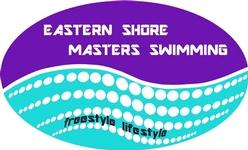 Saturday, October 13, 2018Eastern Shore Masters SwimmingSwim Meet Registration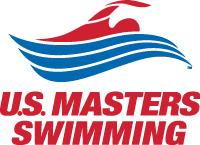 OpenCloseSwimmer RegistrationTues July 24, 2018 6:00 PM CTMon, October 8, 2018 11:59 PM CTHOSTED BY: Eastern Shore Masters Swimming. Meet Director: Mark Bernasconi Phone: 251-928-7107;                        Email: esmsclub@gmail.com

ENTRY DEADLINE: Entry deadline is Monday, October 8, 2018 

ENTRY FEE: Meet entry fee: $35.00   Day of Meet Deck entry $50

FACILITY: The Fairhope Municipal Pool, in beautiful Fairhope, Alabama, is an indoor 25 yard, 8 lane competition pool with touch pads and electronic scoreboard.  Up to 6 lanes will be used for competition and 2 lanes for warm-up available before and during competition.

POOL LENGTH:  The length of the competition course without a bulkhead is in compliance and on file with USMS, in accordance with articles 105.1.7 and 107.2.1.

RULES: 2018 USMS Rules and Southeastern LMSC Safety guidelines and warm-up procedures will govern. Safety guidelines specify feet-first entry during warm-ups except for designated sprint lanes.

ELIGIBILITY: All swimmers must be registered with United States Masters Swimming, Inc. 

ENTRIES: A swimmer may enter up to 5 individual events for the meet, exclusive of relays. Entry times will be assumed to be in yards unless otherwise indicated. If you are using times for short-course or long-course meters, please so indicate. We will convert your time and seed you based on short-course yards equivalents (converted SCY times will be shown on the heat sheets). NT entries will be seeded as slowest times. Please avoid using NT times whenever possible, and please use realistic entry times.

RELAYS: Relays will be deck-entered using forms provided at the meet. Relay team members must be registered with the same club. For purposes of awards and scoring, the age of the youngest relay team member shall determine the age group in the following age categories 18+, 35+, 45+, 55+, 65+, 75+, 85+, 95+, etc.

SCHEDULE: 1 Mile check in starts at 10:00 AM.  1 Mile Competition starts at 11 AM.  Meet check-in continues at 11 a.m., warm-up at 12 PM with competition starting at 1 PM.  A break will occur to provide food and water to our volunteers. Pacing of events considered based on participation level.SCORING: First 6 finishes in each event, by age and gender, will be scored as follows: Individual events 6-5- 4-3- 2-1; Relay events -12- 10-8- 6-4- 2. Automatic timing system, with touch pads, will be used this year.

INDIVIDUAL AWARDS: High point awards will be given to top male and female swimmers in each age group based on points scored in individual events. Relay points will not count towards individual awards, but they will count for team awards. Additional spirit awards will be presented as determined by the meet director and meet committee.

TEAM AWARDS: An award will be presented to the top team. The host team will not be a contender for team awards.

EMERGENCY PHONE CONTACT: The phone number at the pool office is 251-990-0175. This number is for emergency purposes only during competition.

DISABLED SWIMMERS: An information sheet for disabled swimmers is available. This provides information necessary to prepare the facility and officials. Please contact Mark Bernasconi, Meet Director.

HOTEL ACCOMMODATIONS: There are a number of options for lodging in the Fairhope area, check online or call Eastern Shore Chamber of Commerce, (251) 928-6387

DIRECTIONS TO POOL: When driving on I-10 (from Pensacola, FL or Mobile) exit on US Hwy 98 at exit 35A. Take 98 south toward Fairhope, continue on Hwy 98 approximately 8.5, miles pool is on the right. Physical street address of the pool is 801 N. Greeno Rd (Hwy 98), Fairhope, AL 36532

Volunteers appreciated. Encourage friends and family to attend. We always take good care of our volunteers.

Post meet gathering (party) will be at the Fairhope Brewing Company, 914 Nichols Ave, Fairhope, AL 36532 with good food/soft drinks for swimmers, volunteers, and families included with entry fee. Beer and wine will be available for purchase. Instructions to the party provided at the meet.#SexEventEvent1Mixed1650 Y*Free2Women200 YMedley Relay3Men200 YMedley Relay4Mixed200 YFree5Mixed200 YIM6Mixed50 YBreast7Mixed100 YBack8Mixed100 YFly9Mixed200 YMedley Relay10Mixed50 YBack11Mixed100 YBreast12Mixed50 YFree13Mixed500 YFree14Mixed50 YFly15Mixed100 YFree16Mixed100 YIM17Mixed200 YFree Relay